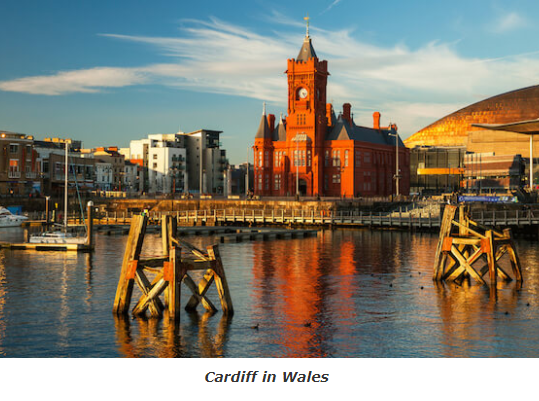 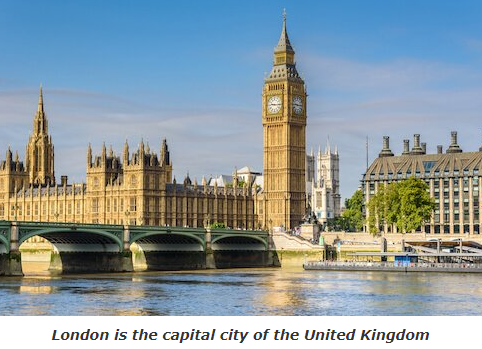 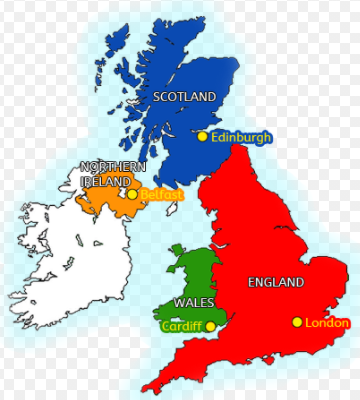 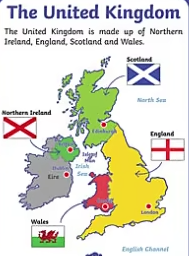 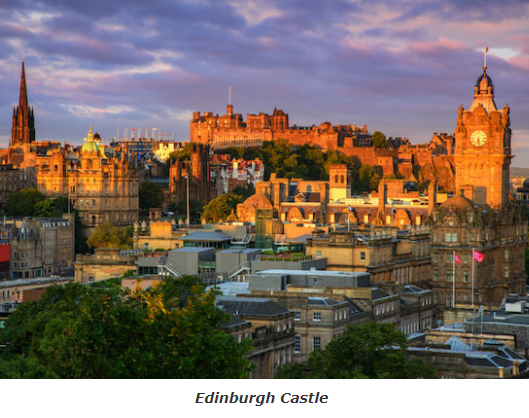 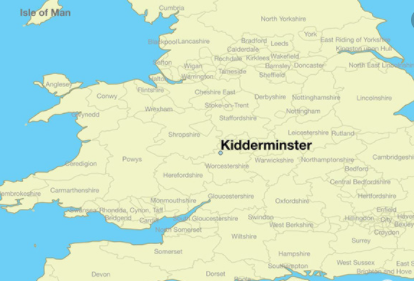 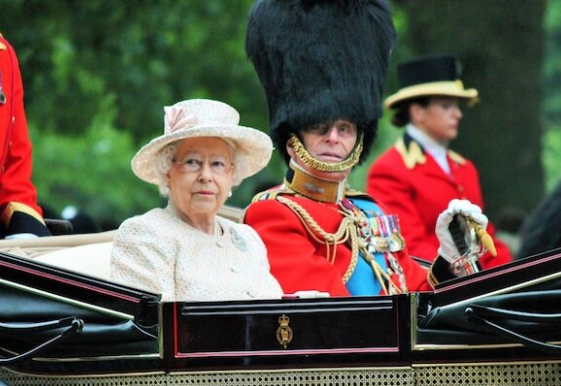 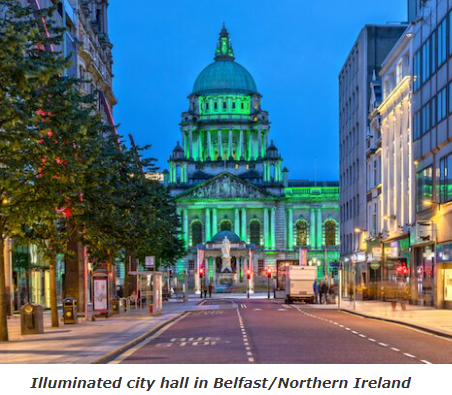 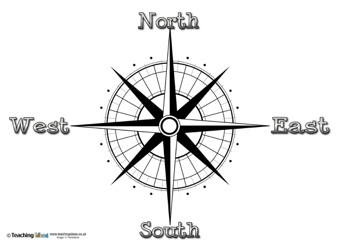 Human featuresTownCityFactoryFarmHouseShopPhysical featuresBeachCliffForestHillMountainOceanRiverHighest MountainBen Nevis in ScotlandLongest RiverRiver Severn